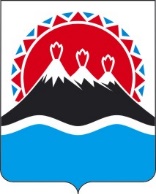 МИНИСТЕРСТВО ИМУЩЕСТВЕННЫХ И ЗЕМЕЛЬНЫХ ОТНОШЕНИЙ КАМЧАТСКОГО КРАЯПРИКАЗг. Петропавловск-КамчатскийВ соответствии с частью 7 статьи 20, пунктом 2 части 2, частью 21 статьи 21 Федерального закона от 03.07.2016 № 237-ФЗ «О государственной кадастровой оценке», на основании сведений краевого государственного бюджетного учреждения «Камчатская государственная кадастровая оценка» от 22.02.2023 № 103.103/71, приказов краевого государственного бюджетного учреждения «Камчатская государственная кадастровая оценка» от 27.01.2023 № 15-гко, № 16-гко, № 17-гко, 
№ 18-гко «Об исправлении ошибок, допущенных при определении кадастровой стоимости»ПРИКАЗЫВАЮ:1. 	Внести в таблицу приложения к приказу Министерства имущественных 
и земельных отношений Камчатского края от 26.10.2022 № П-39 «Об утверждении результатов определения кадастровой стоимости земельных участков на территории Камчатского края» следующие изменения:1) в графе «Кадастровая стоимость по состоянию на 01.01.2022, рублей» строки 9479 цифры «255 486,96» заменить цифрами «148 969,98»;2) в графе «Кадастровая стоимость по состоянию на 01.01.2022, рублей» строки 91472 цифры «264 515,60» заменить цифрами «253 937,60»;3) в графе «Кадастровая стоимость по состоянию на 01.01.2022, рублей» строки 91801 цифры «278 356,50» заменить цифрами «250 513,02»;4)	в графе «Кадастровая стоимость по состоянию на 01.01.2022, рублей» строки 110222 цифры «2 291 074,50» заменить цифрами «1 947 418,18».2. 	Сведения о кадастровой стоимости объектов недвижимости, указанные 
в настоящем приказе, применяются с 1 января 2023 года.3. 	Настоящий приказ вступает в силу по истечении 10 дней после дня его официального опубликования и распространяется на правоотношения, возникшие 
с 1 января 2023 года.[Дата регистрации]№[Номер документа]О внесении изменений 
в приложение к приказу Министерства имущественных 
и земельных отношений Камчатского края от 26.10.2022 
№ П-39 «Об утверждении результатов определения кадастровой стоимости земельных участков на территории Камчатского края» Министр[горизонтальный штамп подписи 1]И.В. Мищенко